РЕЗЮМЕ ВЫПУСКНИКА ИНЖЕНЕРНО-ЭКОНОМИЧЕСКОГО ФАКУЛЬТЕТАІ. Общие сведения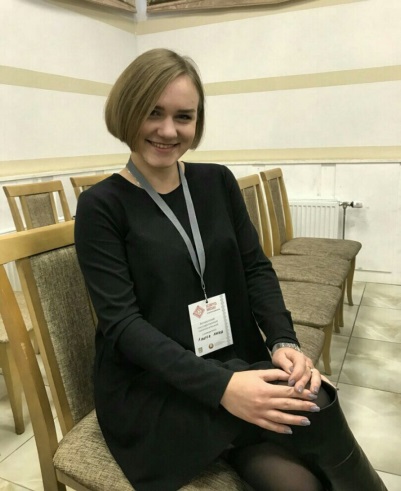 *По желанию выпускника, для открытого представления в сети интернет.ІІ. Результаты обученияІІІ. СамопрезентацияФамилия, имя, отчество     Ляшук Лина ВладиславовнаДата рождения/гражданство06.05.1998/РБФакультетИнженерно-экономическийСпециальностьМенеджмент (международный)Семейное положениеНе замужемМесто жительства (указать область, район, населенный пункт)г.БрестE-mailms.lyashuk@bk.ruСоциальные сети (ID)*Viber+375 29 798 68 19Моб. телефон+375 29 798 68 19Основные дисциплины по специальности, изучаемые в БГТУДисциплины курсового проектирования1. Управление организацией, управление персоналом2. Экономика 3. Внешнеэкономическая деятельность4. Международный, инновационный менеджмент5. Бизнес-планирование...Макроэкономика Экономика организации Бизнес-планированиеВнешнеэкономическая деятельностьИнвестиционное проектированиеОсновные технологии лесного комплексаМеждународный экологический менеджментИнновационный менеджментФинансы и финансовый менеджментСредний балл по дисциплинам специальности8,5Места прохождения практикиООО «Алютех Инкорпорейтед»(производственная практика), ЗАО «Атлант»,  Белгосстрах, ОАО «Минскпроектмебель», ОАО «Минский лакокрасочный завод», ОДО «Акваэкология»,  ООО «Алюминтехно» ( преддипломная практика)Владение иностранными языками (указать язык); наличие международных сертификатов: ТОЕFL, FСЕ/САЕ/СРЕ, ВЕС и т.д.Английский язык (B2)
Немецкий язык  (А2)Дополнительное образование (курсы, семинары и др.)Удостоверение о получении общественной профессии «Internet/Intranet – технологии в профессиональной деятельности»; «Референт-переводчик технической литературы (английский язык)» (ФОП БГТУ), Компетенции по использованию современных программных продуктовMS Office/Word/Exсel/PowerPoint (хороший уровень пользователя)Научно-исследовательская работа (участие в проектах, конкурсах, конференциях, публикации и др.)67-я научно-техническая конференция учащихся, студентов и магистрантов университета БГТУ,  доклад на тему «Cost reduction in chemical industry of the republic of Belarus» (публикация в сборнике);67-я научно-техническая конференция учащихся, студентов и магистрантов университета БГТУ,  доклад на тему «Cost reduction in chemical industry of the republic of Belarus» (публикация в сборнике);68-я научно-техническая конференция учащихся, студентов и магистрантов университета БГТУ,  доклад на тему «Перспективы развития отечественного фармацевтического рынка» (публикация в сборнике);69-я научно-техническая конференция учащихся, студентов и магистрантов университета БГТУ,  доклад «Do we trust Belarussian farm-producers»(публикация в сборнике);69-я научно-техническая конференция учащихся, студентов и магистрантов университета БГТУ,  доклад «Кредитный рейтинг организаций, значение и методика определения (публикация в сборнике);Внутривузовская олимпиада по английскому языку (2015 – первое место), межвузовская олимпиада по английскому языку (2017- второе место) Дипломант олимпиады по менеджменту качества в Республиканском институте стандартизации и сертификации (2017) Участие в форуме «Молодежь и предпринимательство» - 2017 г. Гомель, Участница команды БГТУ в конкурсе «InPRO-2017» (приз за лучший инновационный проект 2017), Диплом за лучший реферат на олимпиаде по менеджменту качества в Республиканском институте стандартизации и сертификации 2018, Капитан университетской команды в форуме «Молодежь и предпринимательство» - 2018 г. ГомельУчастница образовательного семинара «Возобновляемые источники энергии в качестве мер по борьбе с изменениями климата» 8-15 июля 2018 года г. Бонн, Германия.Стажировки/Опыт работыстажировка в ITechArt ( менеджер по работе с клиентами), староста группы 2015-2018гг., член комиссии ИЭФ по учебно-воспитательной работе, член студенческого научно-исследовательского клуба «Economix»Жизненные планы, хобби и планируемая сфера деятельностиУсовершенствование знаний и навыков, полученных в университете. Желание развиваться в сфере международного менеджмента, внешнеэкономической деятельности предприятий, маркетингаЛичные качестваОтветственность, настойчивость,  хорошая память, способность находить контакт с коллегами и партнерами, позитивный взгляд на мир; хорошо излагаю мысли в устном и, особенно, письменном виде, опыт организации командной работы и работы в ней. Неудачи не парализуют меня, а  стимулируют работать дальше. Хочу приносить пользу своей организации, быть частью успеха компании, что, естественно требует соответствующих знаний и опыта, к обретению которых и стремлюсь.Желаемое место работы (область/город/предприятие)г. Минск